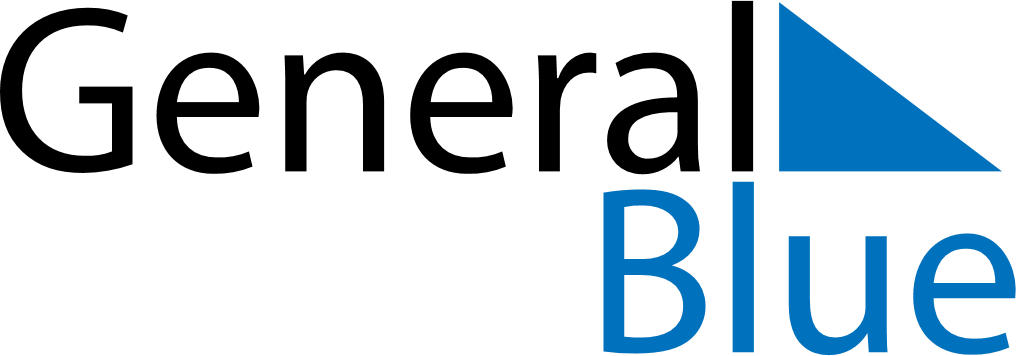 June 2024June 2024June 2024June 2024June 2024June 2024June 2024Nikaia, GreeceNikaia, GreeceNikaia, GreeceNikaia, GreeceNikaia, GreeceNikaia, GreeceNikaia, GreeceSundayMondayMondayTuesdayWednesdayThursdayFridaySaturday1Sunrise: 6:04 AMSunset: 8:41 PMDaylight: 14 hours and 37 minutes.23345678Sunrise: 6:04 AMSunset: 8:42 PMDaylight: 14 hours and 38 minutes.Sunrise: 6:03 AMSunset: 8:43 PMDaylight: 14 hours and 39 minutes.Sunrise: 6:03 AMSunset: 8:43 PMDaylight: 14 hours and 39 minutes.Sunrise: 6:03 AMSunset: 8:43 PMDaylight: 14 hours and 40 minutes.Sunrise: 6:03 AMSunset: 8:44 PMDaylight: 14 hours and 41 minutes.Sunrise: 6:03 AMSunset: 8:45 PMDaylight: 14 hours and 41 minutes.Sunrise: 6:02 AMSunset: 8:45 PMDaylight: 14 hours and 42 minutes.Sunrise: 6:02 AMSunset: 8:46 PMDaylight: 14 hours and 43 minutes.910101112131415Sunrise: 6:02 AMSunset: 8:46 PMDaylight: 14 hours and 44 minutes.Sunrise: 6:02 AMSunset: 8:47 PMDaylight: 14 hours and 44 minutes.Sunrise: 6:02 AMSunset: 8:47 PMDaylight: 14 hours and 44 minutes.Sunrise: 6:02 AMSunset: 8:47 PMDaylight: 14 hours and 45 minutes.Sunrise: 6:02 AMSunset: 8:48 PMDaylight: 14 hours and 45 minutes.Sunrise: 6:02 AMSunset: 8:48 PMDaylight: 14 hours and 46 minutes.Sunrise: 6:02 AMSunset: 8:49 PMDaylight: 14 hours and 46 minutes.Sunrise: 6:02 AMSunset: 8:49 PMDaylight: 14 hours and 47 minutes.1617171819202122Sunrise: 6:02 AMSunset: 8:49 PMDaylight: 14 hours and 47 minutes.Sunrise: 6:02 AMSunset: 8:50 PMDaylight: 14 hours and 47 minutes.Sunrise: 6:02 AMSunset: 8:50 PMDaylight: 14 hours and 47 minutes.Sunrise: 6:02 AMSunset: 8:50 PMDaylight: 14 hours and 47 minutes.Sunrise: 6:02 AMSunset: 8:50 PMDaylight: 14 hours and 47 minutes.Sunrise: 6:02 AMSunset: 8:50 PMDaylight: 14 hours and 48 minutes.Sunrise: 6:03 AMSunset: 8:51 PMDaylight: 14 hours and 48 minutes.Sunrise: 6:03 AMSunset: 8:51 PMDaylight: 14 hours and 47 minutes.2324242526272829Sunrise: 6:03 AMSunset: 8:51 PMDaylight: 14 hours and 47 minutes.Sunrise: 6:03 AMSunset: 8:51 PMDaylight: 14 hours and 47 minutes.Sunrise: 6:03 AMSunset: 8:51 PMDaylight: 14 hours and 47 minutes.Sunrise: 6:04 AMSunset: 8:51 PMDaylight: 14 hours and 47 minutes.Sunrise: 6:04 AMSunset: 8:51 PMDaylight: 14 hours and 47 minutes.Sunrise: 6:05 AMSunset: 8:51 PMDaylight: 14 hours and 46 minutes.Sunrise: 6:05 AMSunset: 8:52 PMDaylight: 14 hours and 46 minutes.Sunrise: 6:05 AMSunset: 8:52 PMDaylight: 14 hours and 46 minutes.30Sunrise: 6:06 AMSunset: 8:51 PMDaylight: 14 hours and 45 minutes.